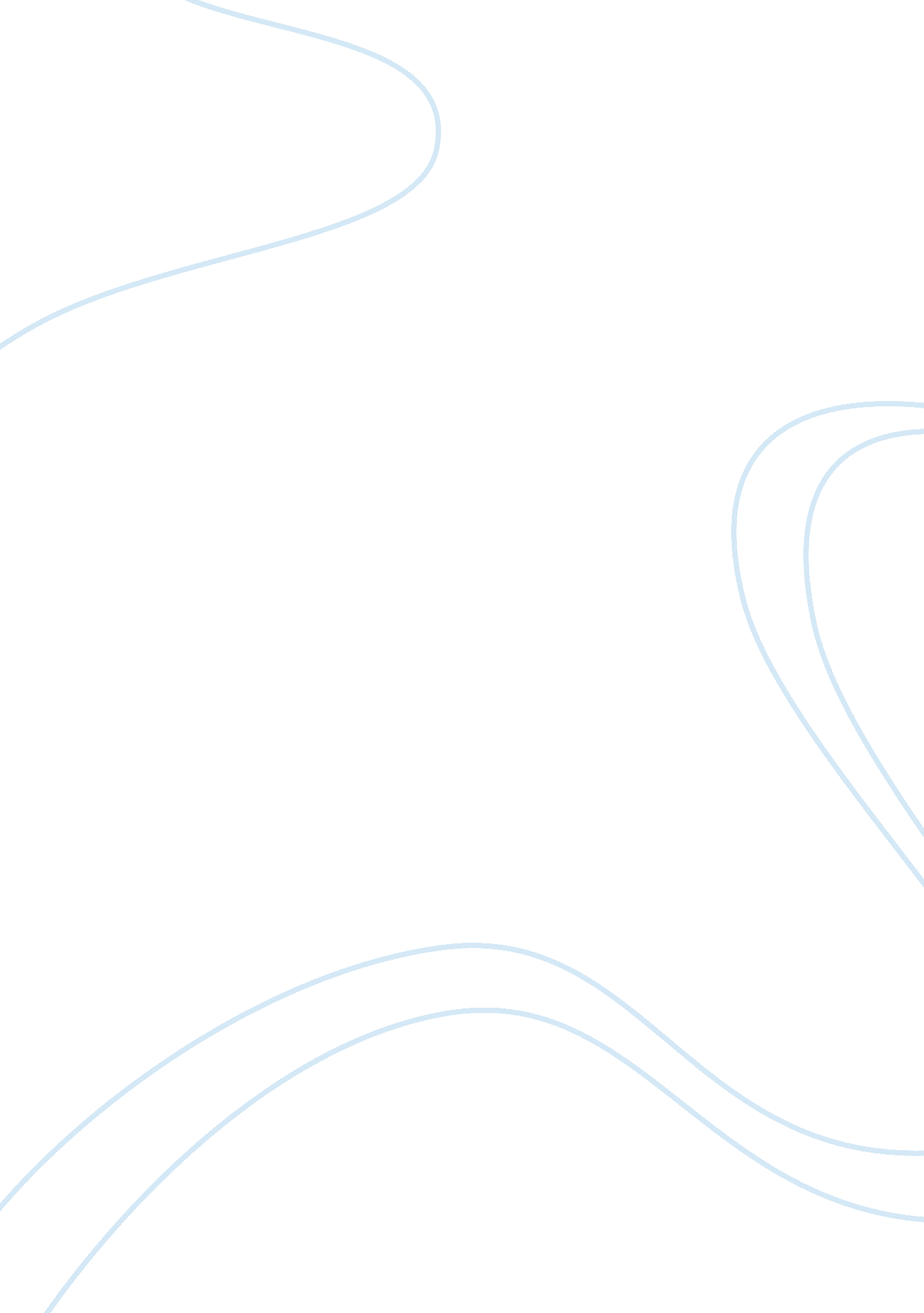 Example of essay on project indBusiness, Company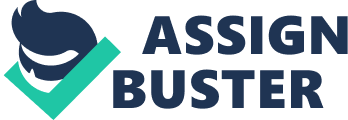 Organizations have been made to earn economic profit and increase the strategic belongings in particular. There are certain things which the organizations have to take care about to keep their operations on going . Organizations usually referred to a place where-in different department’s work together for the achievement of a single and pre-specified goal in particular . 
Among a number of departments, the name of operational department is one of them, which is one of the most important departments from the viewpoint of an organization. Operations department is the department which is held responsible for doing the operations of the company in a perfect and well organized manner . There are certain activities which have to be considered by an organization to become economically and strategically active and it is more than important to complete each and every activity for the sake of the company . 
The main perspective of this assignment is to analyze the operational activities of a certain organization. There is a hypothetical company which has been given in this analysis with the name of McGee Carpet, which installs carpets in the commercial offices . The activities of the company depend upon seven different steps and each step has its own significance in particular. Every activity starts simultaneously after the completion of the first activity, hence the entire cycle would be completed . There are different questions that needed to be answered in this particular analysis, like the determination of expected completion time and variance along with analyzing the critical paths and analyzing the probability as well. The supposition would have been done to complete the same thing. 
- Determination of Expected Completion Time and Variance There are 7 activities which have been defined in the project. The expected time of each activity is mentioned below b. Projection Time of Completion and Critical Path 
The project completion time of installing a single carpet in a commercial office is 115 minutes while the average timing of the same is 16. 43 or almost 17 minutes in particular. The critical path of the project starts from Activity 1 and then goes through the rest of the activities in a certain time period. The optimistic time (OT) of completion of the project is averaging 16. 43 minutes, while the pessimistic time (PT) in the same analytical vision is nearly 21 minutes, while critical path starts, if the time required to complete a single installation exceeds from the average timings or the PT. 
c. Probability 
It is found that a single project is completed in a time period of 50 days and the probability to complete same project with the help of strategies like Early Start (ES) would be 
16. 45 / 115 = 16. 7% 
The probability of the same is quite LOW Bibliography Chin, G. (2004). Agile Project Management: How to Succeed in the Face of Changing Project Requirements. Philadelphia: AMACOM Div American Mgmt Assn. 
Heldman, K. (2011). Project Management JumpStart. Miami: John Wiley & Sons. 
Jack R. Meredith, S. J. (2011). Project Management: A Managerial Approach. London: John Wiley & Sons. 
Kloppenborg, T. (2011). Contemporary Project Management. Chicago: Cengage Learning. 
Nagarajan, K. (2004). Project Management. New York: New Age International. 
Ralph L. Kliem, P. (2007). Effective Communications for Project Management. Perth: CRC Press. 